درس هشتم:تشکیل حکومت های مستقل در ایرانالف) جا‌های خالی را با کلمات مناسب پر کنید.1- در زمان حکومت ...................، قبایل ترک به ایران آمدند.2- سه سلسله‌ی ترک که بر ایران حکومت می‌کردند، عبارت اند از ..............، ................ و ................. .3- پایتخت حکومت سامانیان .................. بود.4- در  زمان سامانیان ترک‌ها به عنوان ............. به خدمت می‌گرفتند.ب) جدول را کامل کنید.ج)یکی از شاعران معروف دوره ی غزنویان چه بود؟ نام اثر او را می شناسید؟درس نهم:حمله‌ی مغول ها به ایرانالف)پاسخ را با علامت  مشخص کنید.1- مغول ها ابتدا به کدام کشور حمله کردند؟الف) ایران                                ب) هند                          ج) چین                               د) عربستان2- پس از چندی مغول ها با ............... هم مرز شدند.الف) سامانیان                           ب) غزنویان                   ج) خوارزم‌شاهیان               د) طاهریان3- حاکمان ................ به ایلخانان معروف  بودند.الف)تیموریان                          ب) مغول ها                    ج) خوارزم‌شاهیان                د)هیچ کدامب)درباره‌ی تصویرها‌ی زیر توضیح دهید.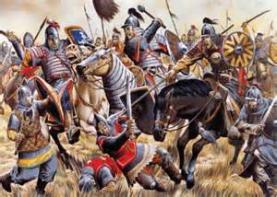 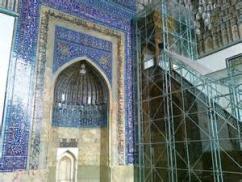 یک سلسله‌ی ترکمدت حکومتیک وزیر باهوش در آن زمانمدارس ساخته شده